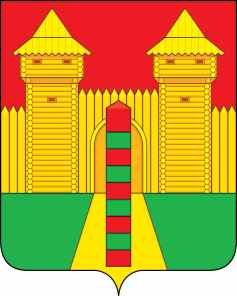 АДМИНИСТРАЦИЯ  МУНИЦИПАЛЬНОГО  ОБРАЗОВАНИЯ «ШУМЯЧСКИЙ   РАЙОН» СМОЛЕНСКОЙ  ОБЛАСТИПОСТАНОВЛЕНИЕот 28.09.2021г. № 423          п. Шумячи В соответствии с Уставом муниципального образования «Шумячский район» Смоленской области, в связи с кадровыми изменениями Администрации муниципального образования «Шумячский район» Смоленской областиАдминистрация муниципального образования «Шумячский район» Смоленской областиП О С Т А Н О В Л Я Е Т:1. Внести в состав Межведомственной комиссии при Администрации муниципального образования «Шумячский район» Смоленской области по налоговой политике, утвержденный постановлением Главы муниципального образования «Шумячский район» Смоленской области от 10.07.2008г. №316 «О создании межведомственной комиссии при Администрации муниципального образования «Шумячский район» Смоленской области по налоговой политике» (в редакции постановлений Администрации муниципального образования «Шумячский район» Смоленской области от 11.09.2008г. № 383, 10.08.2011г. №324, 14.06.2012г. №257, 04.03.2013г. №98, 29.07.2013г. №342, 06.08.2013г. №354, 03.07.2014г. №288, 27.10.2014 №498, от 20.04.2015 №253, от 16.11.2015 г №716, от 01.09.2017г. № 587, от 03.05.2018г. № 216, от 25.10.2018г. №503, от 16.07.2021 г. №297) следующие изменения:исключить позиции: 1.2 дополнить позицией следующего содержания: 2. Контроль за исполнением настоящего постановления оставляю за собой.Глава муниципального образования «Шумячский район» Смоленской области                                                    А.Н. ВасильевО внесении изменений в состав Межведомственной комиссии при Администрации муниципального образования «Шумячский район» Смоленской области по налоговой политике «Буфистов Константин Евгеньевич-заместитель Главы муниципального образования «Шумячский район» Смоленской области, председатель Межведомственной комиссии»«АлексееваНаталья Валерьевна-начальник отдела межбюджетных отношений Финансового управления Администрации муниципального образования «Шумячский район» Смоленской области, секретарь Межведомственной комиссии»«СоловьеваНаталья Станиславовна-начальник отдела межбюджетных отношений Финансового управления Администрации муниципального образования «Шумячский район» Смоленской области, секретарь Межведомственной комиссии»